Religious Studies 25Jesus Christ: God’s Gift of SalvationMr. Allison			                 		   shawnallison@gpcsd.caOverviewGod’s gift of Salvation invites students to deepen their relationship with Jesus through a study of Scripture. Students will explore the Jewish historical, religious, and cultural world into which the Messiah was born and the Old Testament covenant fulfilled. Using the Gospels as primary sources, the course explores Jesus’ birth, early life, and ministry; his preaching of the Kingdom of God; his special teachings, particularly the parables; and his miracles. It then focuses on the scriptural accounts of his death and Resurrection, and the Ascension, and their central significance for the church’s understanding of Jesus as the Christ, the Son of God.School PhilosophyThe study of the Catholic Faith is a mandate of our school culture.  Students are reminded that they are responsible to participate and complete religious studies instructions at all grade levels. To participate in the graduation ceremony at St. Mary’s you must have completed Religious Studies 35.Learning Outcomes and Units of StudyIdentify Scripture and Tradition as the primary sources of Christian belief.Explore the history of Judaism as a foundation of Christianity while demonstrating respect, empathy and compassion for the history of the Jewish people.Will know the Christian response to Jesus’ question “Who do people say I am?”Discuss the implications of the teachings and ministry of Jesus.Explore salvation doctrine of other World Religions.Discuss ways in which contemporary Christians cooperate in bringing about the Reign of God.Explore the many ways Catholics pray using Scripture.Community ServiceStudents must complete a 10 hour service project. It is strongly encouraged to become Christian citizens in our community students need to be involved serving others.  St. Mary’s offers many opportunities to earn these services hours and students are encouraged to get involved, however, any volunteering in service of others is welcomed.Authorized Learning Resources	  	  BibleFinal AssessmentAll final assessments are due on or before the last day of classes.  NO EXCEPTIONS! No outstanding work will be accepted after the last day of classes!Assessment of Course					Final assessment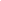 Assignments/Quizzes			80 		Coursework				65Projects				30		Community Service			10                                                                                          Final Research Project		25